Наслідки відмови сестри медичної проходити чергову атестацію 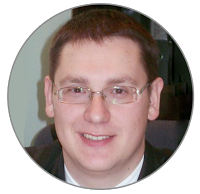 На це запитання відповідає заступник голови Ради Київської міської профспілки працівників охорони здоров'я Сергій КУБАНСЬКИЙ З огляду на пункт 1.3 Положення про атестацію молодших спеціалістів з медичною освітою, затвердженого наказом МОЗ від 23.11.2007 № 742, проходження атестації на присвоєння чи підтвердження кваліфікаційної категорії є правом сестри медичної, а не обов’язком. Однак, якщо сестра медична не виявила бажання проходити чергову атестацію, то вона втрачає присвоєну їй раніше кваліфікаційну категорію з дати, вказаної у посвідченні. Відповідно, із цієї дати керівник дошкільного закладу наказом змінює тарифний розряд сестрі медичній.  При цьому, оскільки право присвоювати нові кваліфікаційні категорії надано атестаційним комісіям, керівник дошкільного закладу може установити лише найнижчий, тобто 6-й, тарифний розряд — як працівникові, який не атестувався.
Докладніше — у журналі «Медична сестра дошкільного закладу» № 02/2016